Ajánlások: a református jelképrendszert bemutató kiadványok nem kizárólagosan, csupán példaként bemutatva:www.keresztenymagyarorszag.hu, Takács Béla: Bibliai jelképek a magyar református egyházművészetben 1986., kiadó: Magyarországi Református Egyház Sajtóosztálya,Pocsainé Eperjesi Eszter – Rádainé Bodnár Katalin: Az úrihímzés motívumkincseinek üzenetei 2015., SárospatakLehetséges helyszínek fotói, amelyeket a látványképek készítése során fel lehet használni: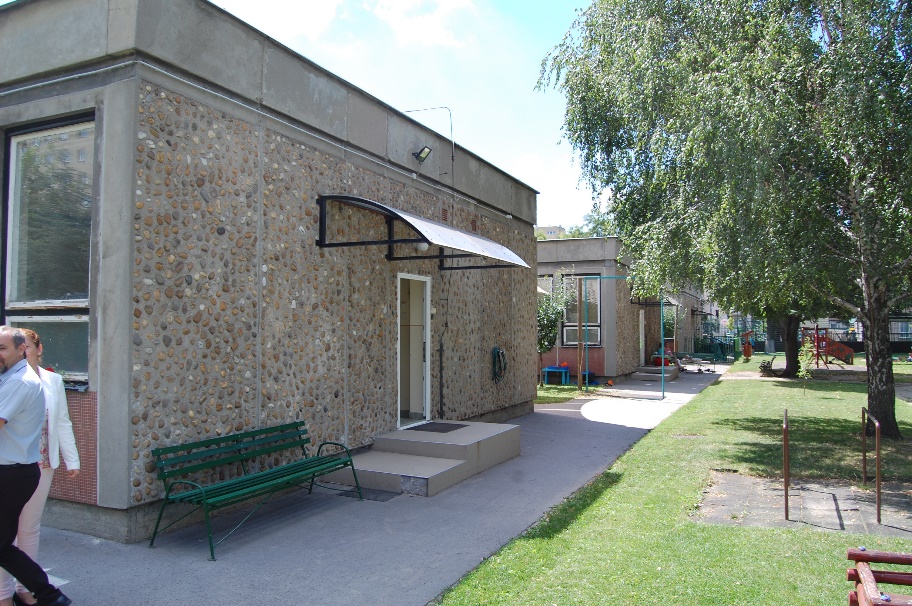 Budapest, Kelenföld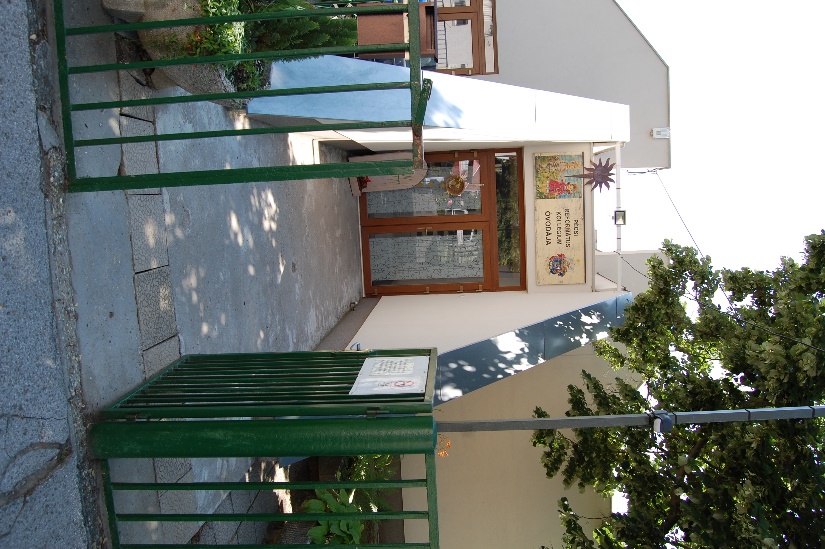 Pécs
Dabas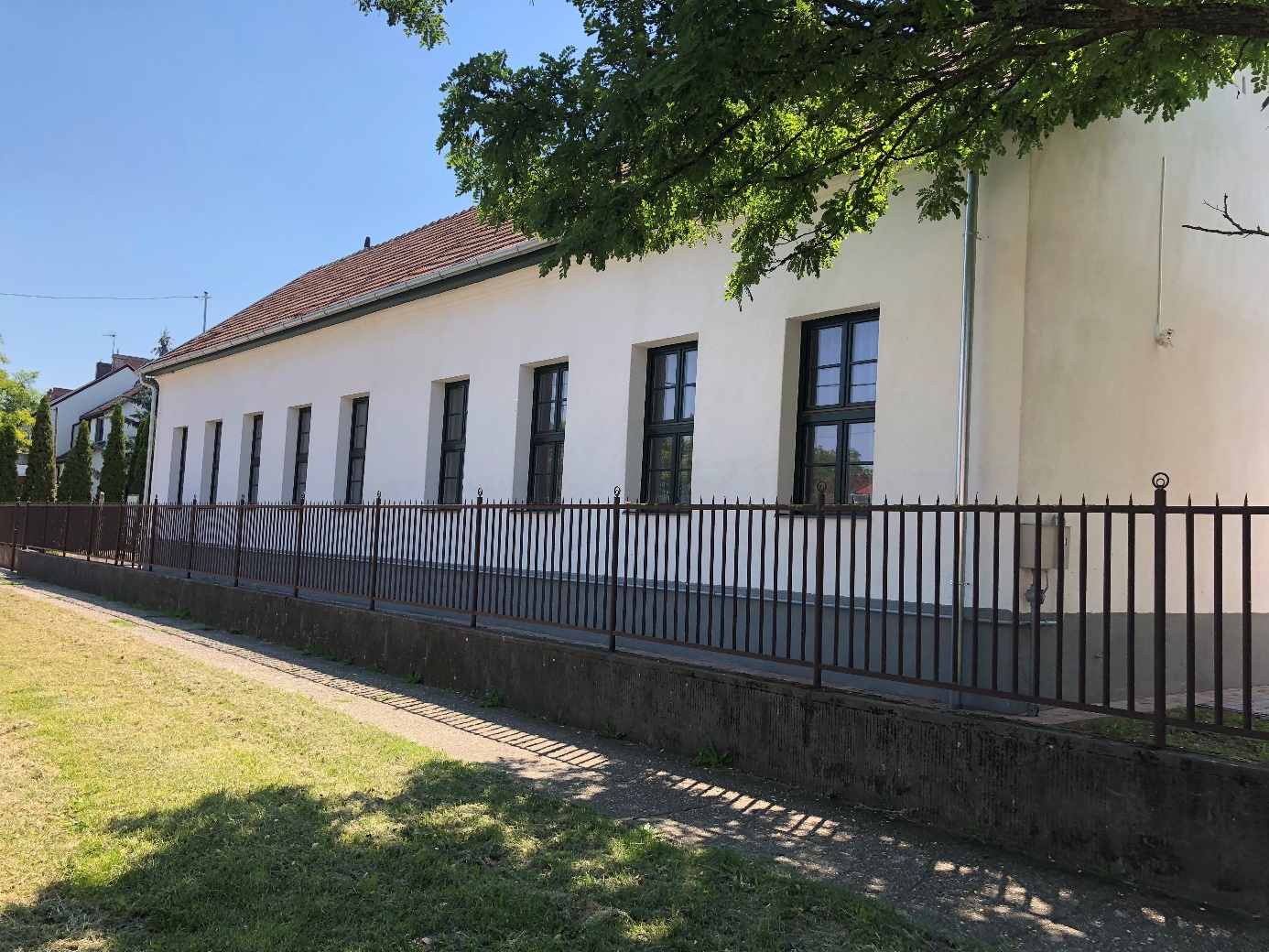 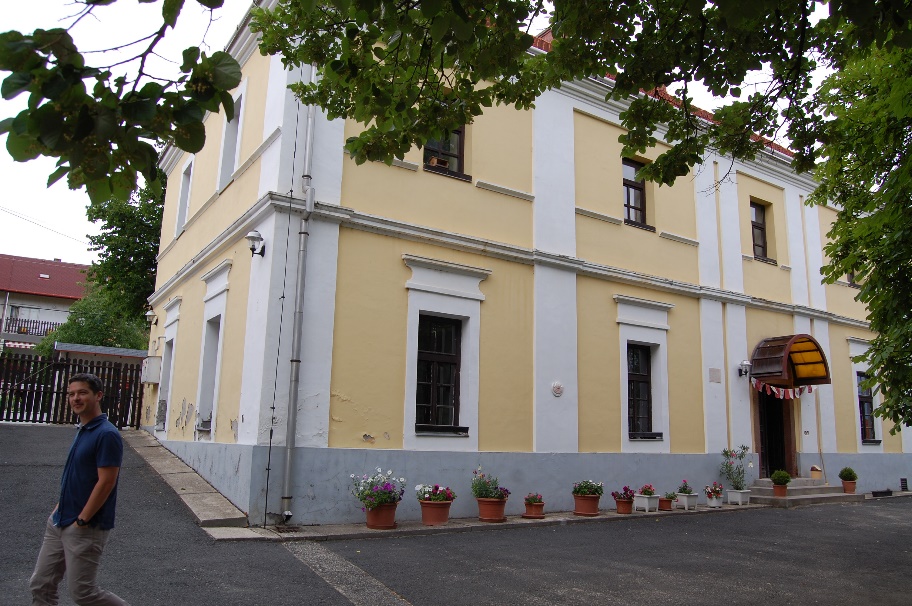 Balatonfüred (műemléki épület)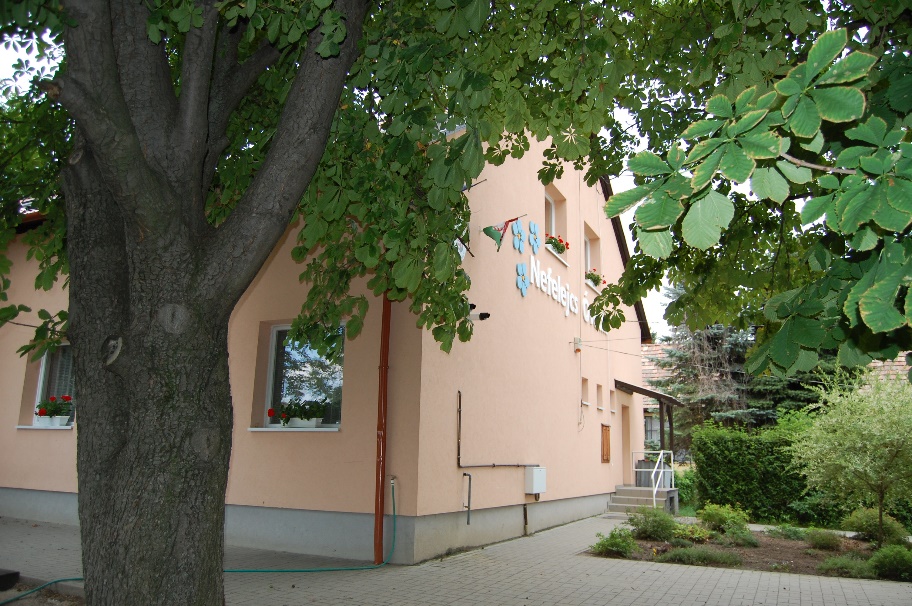 Dad
Dad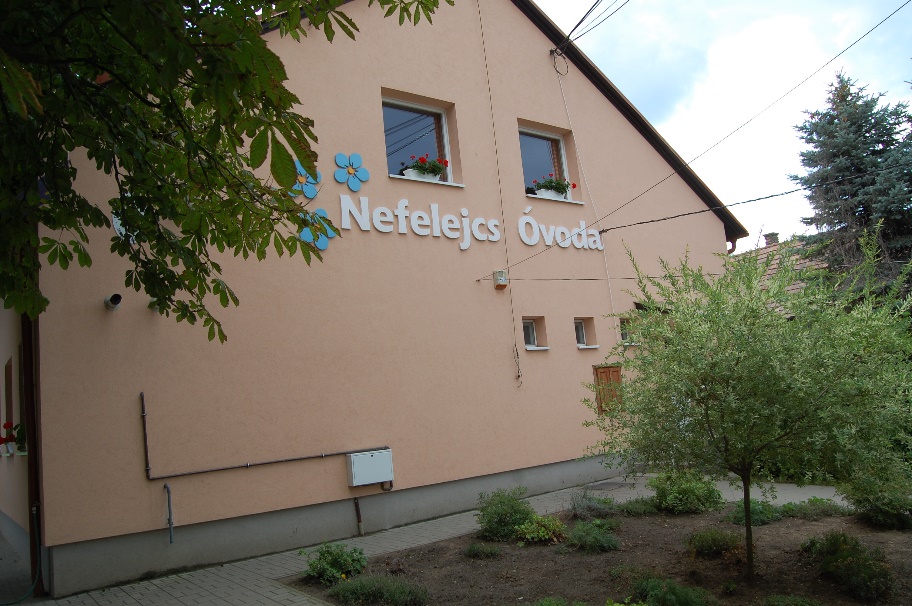 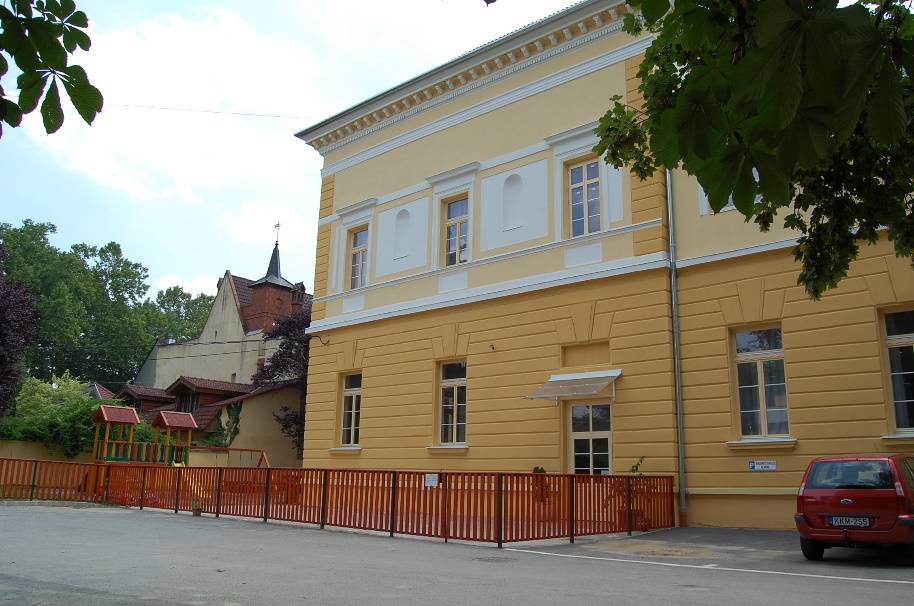 Kaposvár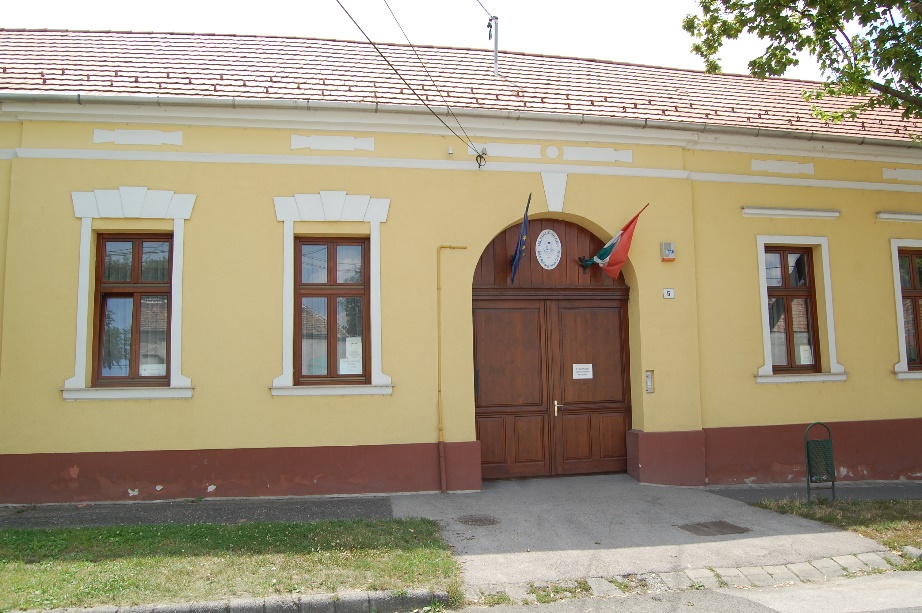 Tata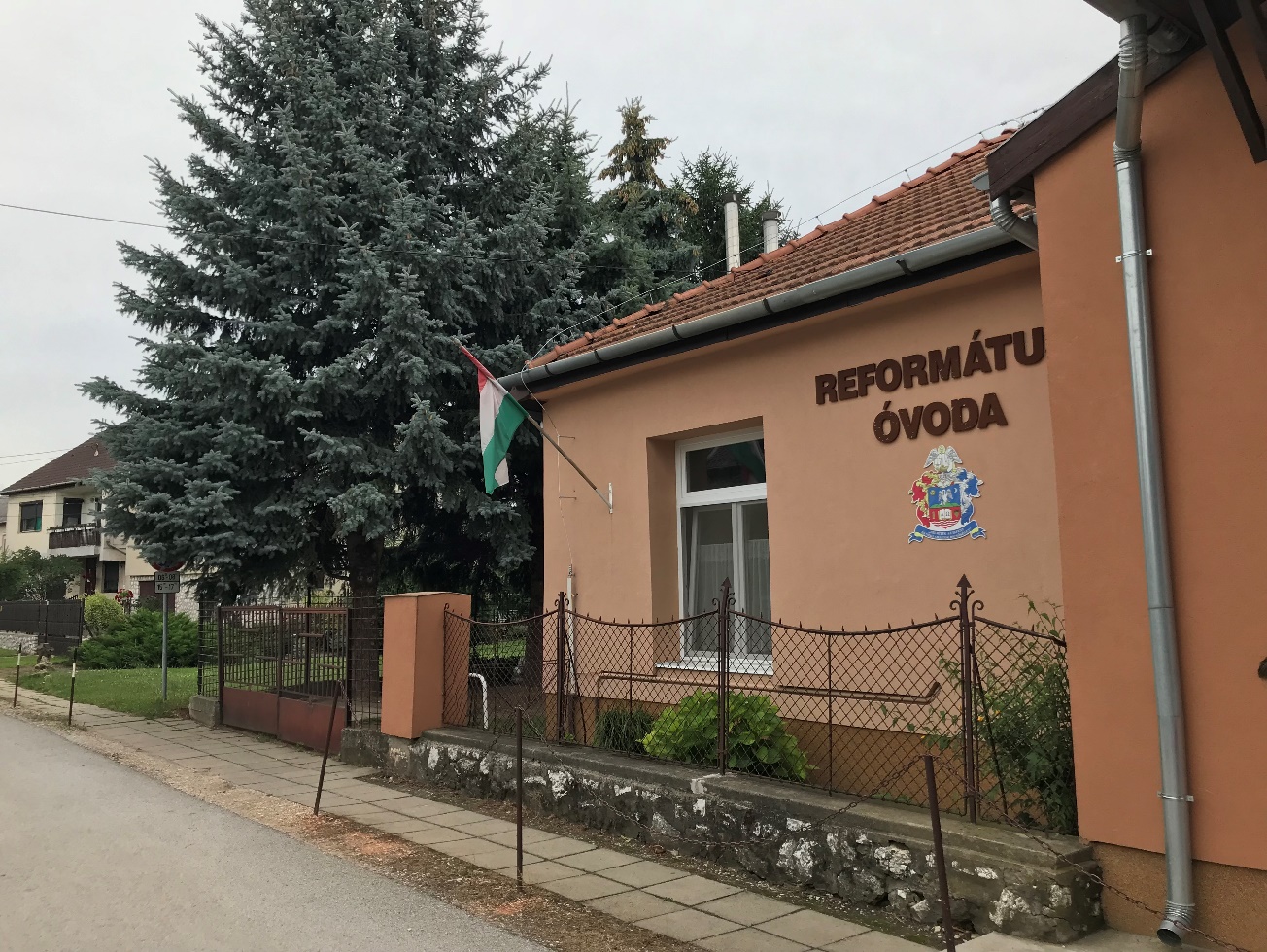 Miskolc, Szirma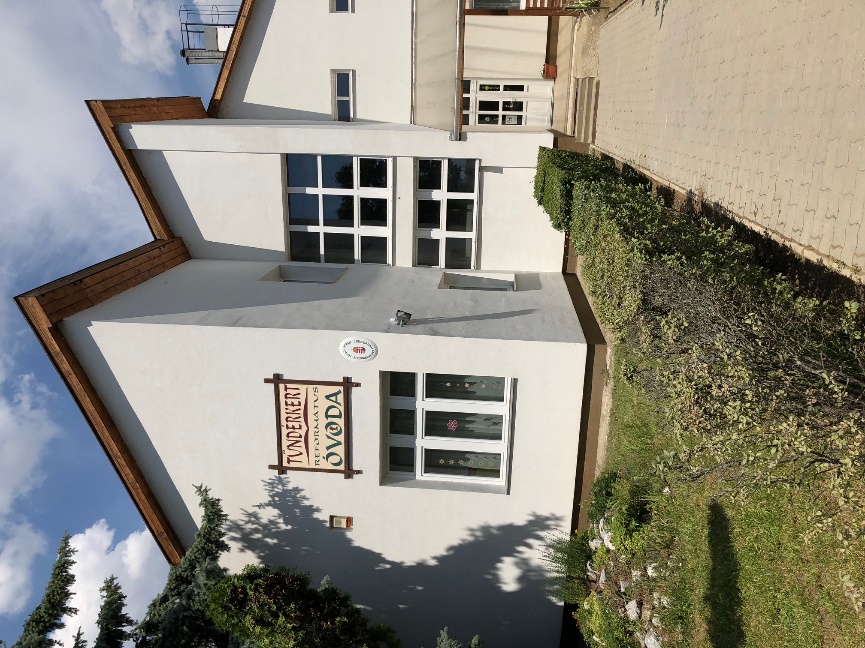 Heves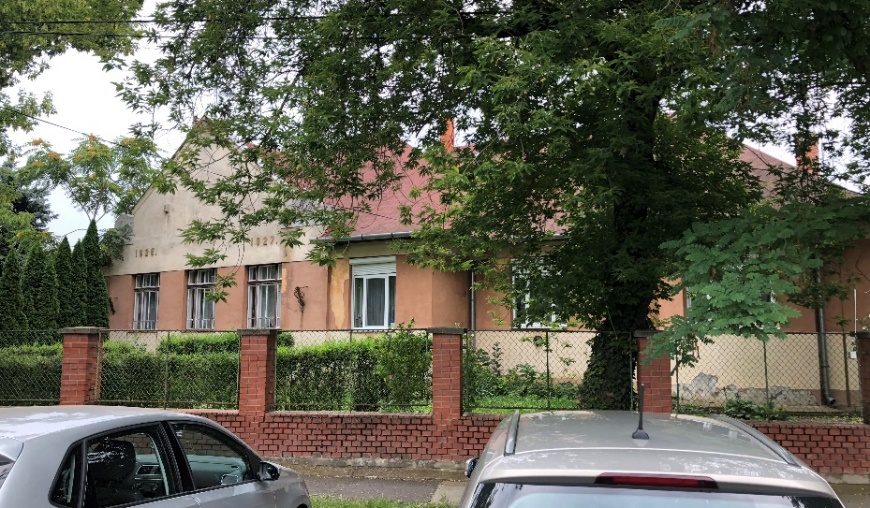 Kisújszállás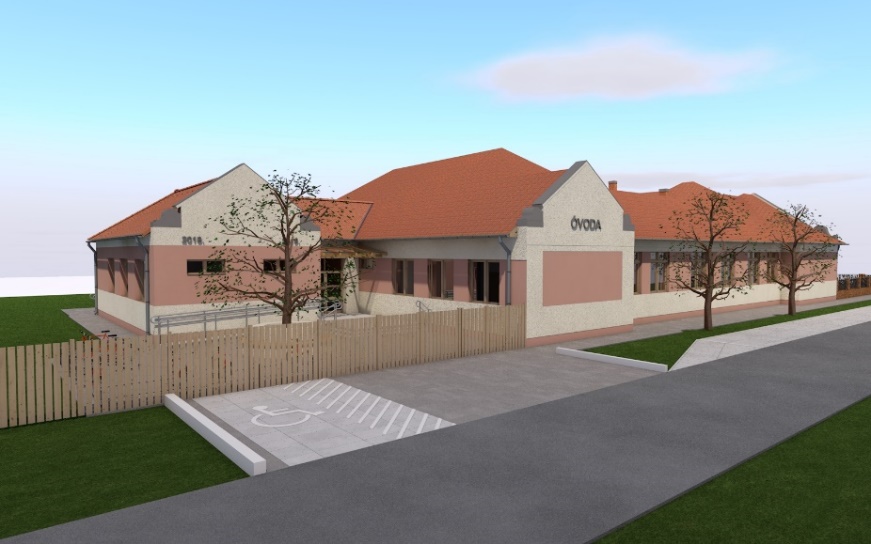 Kisújszállás tervezett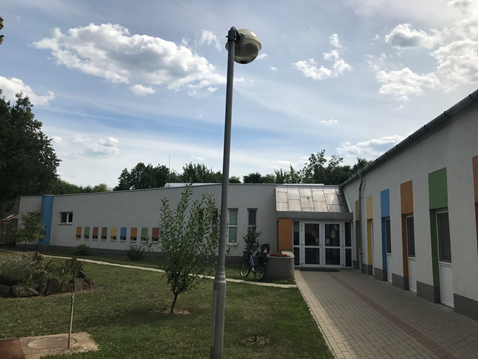 NyírbátorOrosháza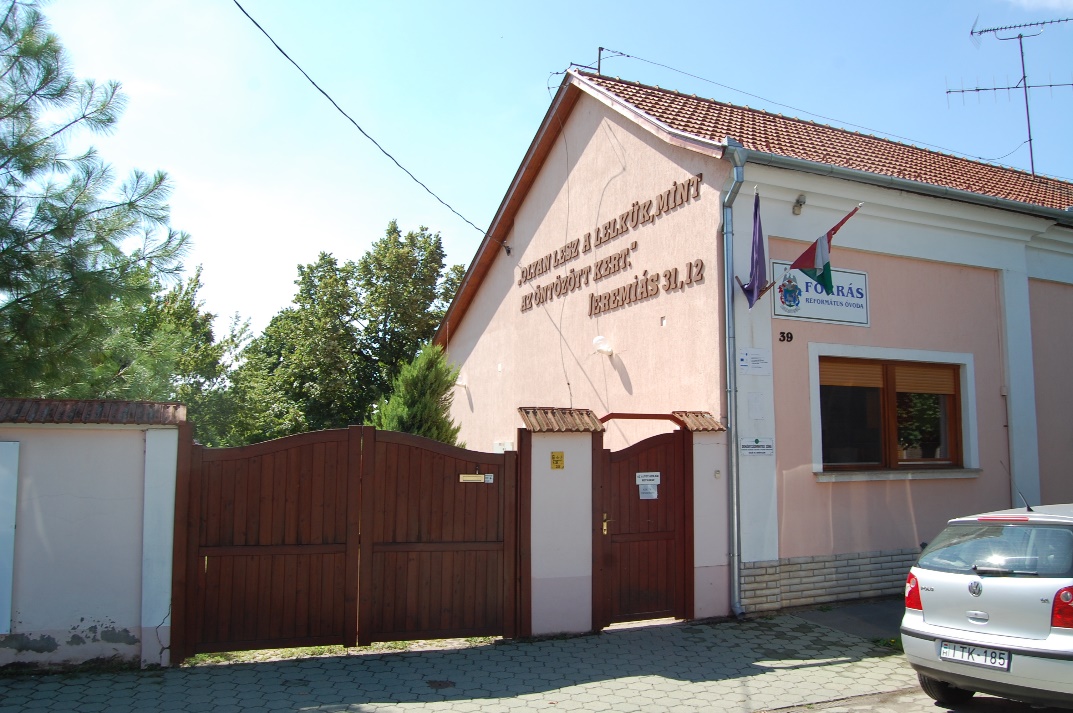 